Feladat tervVirágkoszorú Tagóvoda 2023-24. nevelési év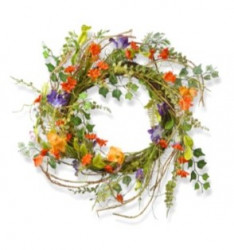 Készítette: Sztudva Mónika
Virágkoszorú tagóvoda vezető
Budapest, 2023.szeptember 07.HelyzetelemzésA 2023/2024 nevelési évben ismételten személyi változások történtek az óvodában az előző nevelési évben (2022/2023) áprilisban a karbantartó kollega felmondott, továbbá június hónap folyamán egy próbaidős pedagógia asszisztens kolléga távozott az intézmény nevelőtestületi kollektívájából. A nyári időszak folyamán két új kolléga felvételére került sor, továbbá a karbantartó személyi kérdése is megoldódott intézményvezetői támogatással. A 2022/2023 nevelési évben a Virágkoszorú tagóvodában az udvar rendbetételével apróbb szerelési, javítási munkálatokkal zárult a nevelési év. Az udvari mosdó küszöbjavítása, előtetők felszerelése, foci pálya ismételt balesetmentesítése - oszlopok bevonása szivacsszigeteléssel. A2023/2024 Nevelési évben a fókusz továbbra is az egyéni fejlesztési feladatok megvalósulásán van, csoporton belül és kívül egyaránt. A hozzánk járó gyerekek mozgásfejlesztését megtámogatandó, fejlesztőpedagógusunk TSMT képzés végez, továbbá terápiás kutya képződik az intézményben, mely a későbbiekben majd JOK tagóvodáiban igényelhető önkéntes szolgáltatásként fog működni.Ezzel párosulva feladatunk a párhuzamos tevékenységszervezés közben az élmény és tapasztalat szerzés tudatos tervezésére, továbbá a gyermekek különböző érettségi fokának megfelelő differenciálásra. Az éves mérésekben az elért eredmények megjelenítésére, a várható lemaradások pótlására. Az öt évesek DIFER mérésénél továbbra is kiemelt figyelmet fordítunk az iskolába lépő gyerekek egyéni, illetve csoportos fejlesztésére.
Kiemelt feladatként fog megjelenni a hároméves korosztály mozgásfejlesztése központi mérőeszköz kidolgozása mentén.A fenntarthatóság keretén belül az Angol nyelv, a Minecraft program illetve a Robotikával való ismerkedés, mely a gyermekek algoritmikus gondolkodását és szociális kompetenciáit egyaránt fejleszti beépül a mindennapi fejlesztési feladatok közé. A Bűvész ovi programunk is folytatódik. Az idei évtől terápiás kutya képzése folyik az óvodában, mely eszközül fog szolgálni a Virágkoszorú továbbá a kerület többi tagóvodája számára a gyermekek mozgásfejlesztésének megtámogatásához.Tovább működtetjük Kézműves tehetséggondozó műhelyünket. Mindezt még a tehetséggondozáson belül kívánjuk megvalósítani. Az óvodapedagógusok a heti tervező munkájukban hangsúlyt helyeznek a komplexitásra a mindennapi nevelési feladatokban.A JÓK Virágkoszorú Tagóvodájának nyitva tartása: Hétfőtől-péntekig: reggel 6 órától délután 18.00-ig 
Ügyelet: reggel 6:00-7:00, délután 16.30-18.00 
326/2013. (VIII.30.) Korm. rendelet módosult előírásai 33/B. § (5) Ha az óvoda reggel 8.00 óra előtt vagy a délutáni időszakban nem fejlesztő, iskola-előkészítő vagy más, kifejezetten nevelési jellegű foglalkozást szervez, ezen időszakokban a gyermekek felügyeletét nevelő-oktató munkát közvetlenül segítő munkakörben foglalkoztatott személy is elláthatja.1.2 Intézményi feltöltöttség összesített mutatói és 2023.09.07 -i állapot szerint1.3 Intézményi gyermeklétszám / személyi létszám adatok 2023/2024 Nevelési évbenMegjegyzés: A fejlesztőpedagógus vagy a tagóvodavezető a csoportokban szükség szerint, helyettesítő óvodapedagógusi feladatokat is ellát táppénzen lévő óvodapedagógus helyett.
2.MunkarendTagóvodavezető2.1 A feladat- és felelősségrendszer egyéni kompetencia alapon került felosztásra. 2.3 Működési feltételek, tervezett beruházások 2023/20242.3. Az óvodapedagógusok főiskolai alapvégzettségen túli képzettségei összesítve (másoddiploma, szakvizsga)2.4 Pedagógusminősítés besorolási fokozata szerinti létszám2.5. Humán erőforrás állapota tagóvodai szinten – személyi feltételek összegzése 2024. szeptember 1-i állapotTagóvodai szinten az óvodapedagógus és pedagógiai munkát segítők ellátottsága: - 4 csoportunkban 2023 09. 01-én 3 fő óvodapedagógus kezdte meg a munkát. 
Ebből egy fő a levendula csoportban, két fő a csipkebogyó csoportban, ebből egy fő folyamatos táppénzen van.
Két csoportban nyugdíjas kolléga látja el az óvodapedagógusi feladatokat a  Búzavirág és Kamilla csoportban. Az öt pedagógiaiasszisztens ebből két fő gyógypedagógiai asszisztens szintén a Búzavirág, Levendula és Kamilla, Csipkebogyó csoportban, egy fő mozgó segítségként látja el a feladatát. - Az óvodapedagógusok munkáját szükség szerint gyógypedagógus, logopédus, pszichológus segíti a 2023/2024 nevelési év folyamán.- A tagóvoda vezető a vezetői feladatok ellátása mellett a kötelező óraszámát (heti  15 óra ) szükség szerint  helyettesítéssel, egyéni fejlesztéssel,  robotika foglalkozással csoportlátogatással és az aktualitásoknak megfelelően látja el. - a fejlesztőpedagógus napi szintű beosztás mellett látja el a feladatait: mérések fejlesztési tervek, nyomon követés területen..Célunk továbbra is a 2023/2024 nevelési évben a testület folyamatos szakmai fejlődésére, belső- és önképzésre, nevelő testület, alkalmazotti kör stabilizálása.  A vállalt képzéseket próbáljuk ennek megfelelően betervezni, továbbá fontos szempont a gyakornok támogatása a Pedagógus I. -be történő minősítése folyamán, és az új kollégák szakmai integrációja.
3.Pedagógiai folyamatok, tervezés, megvalósításTestülethez 3 új munkavállaló csatlakozott, ezért a szervezeti, pedagógiai alapelvek, megvalósításának aktualizálása fontossá vált. 3.1. Tagóvodai szervezeti célok meghatározása 4. A Józsefvárosi Óvodák Pedagógiai Programjával kapcsolatos feladatok4.1. A tanulás támogatásának tervezése, működés és hatékonysága a tagóvodákban4.2 Kiemelt pedagógiai feladatok 4.3 A Virágkoszorú Tagóvodájának saját kiemelt pedagógiai feladata5. A pedagógus előmeneteli rendszerrel összefüggő feladatok5.2. A pedagógiai-szakmai ellenőrzéssel összefüggő feladatok
. 5.3 A pedagógiai ellenőrzési, mérési, értékelési és önértékelés6. Pedagógiai folyamatok szervezése6.1 Pedagógiai folyamatok szervezése – értekezletek, nevelés nélküli munkanapok7.Információáramlás óvodai rendszere8. Kapcsolatrendszer8.1 Belső szakmai kapcsolatok, együttműködés, kommunikáció, szakmai tovább fejlődés formái8.2 Józsefvárosi  Óvodákban megvalósuló együttműködési formák8.3 Külső szakmai kapcsolatok, együttműködés9. Alap- és önköltséges szolgáltatások10. Programok, hagyományok ápolásaHagyományok alakítása, ápolása, ünnepek, kirándulások, kulturális programokVirágkoszorú tagóvodai hagyományok alakítása, ápolása, ünnepek, kirándulások, kulturális programokEgyéb külső programokJózsefvárosi Óvásoknak szervezett központi programokJeles napok
A jeles napok csoportonként és csoportok együttműködésével kerülnek megszervezésre.11. Az óvoda működését biztosító feladatok12. Tanügyigazgatás13. Tagóvodai kiemelt szervezési feladatok13.1 A fejlesztőpedagógus feladatai13.2 A nemzetiségi kisebbséghez tartozó gyermekek korai fejlesztése:14. A tehetségfejlesztés feladatai, tehetségfejlesztési terv Az óvodapedagógusok megfigyelés alapján továbbá a JOK  Szabó Edina Inkluzív óvodai nevelésért, esélyegyenlőségért felelős fejlesztő és általános intézményvezető-helyettes által kidolgozott tehetségazonosító teszttel szűrik, javasolják, és támogatják a csoportjuk  tehetséges gyermekeit, figyelembe véve az alulteljesítő tehetségek szempontjait is. Az óvodapedagógusok a gyermekek, tehetségét kibontakoztató tevékenységeket szerveznek. Célja a kiemelkedő képességű, kreatív gyermekek felfedezése, személyiségük optimális fejlesztése, hogy örömmel vegyenek részt  kézműves, infokommunikációs,  művészi, tevékenységekben, rendkívüli adottságaik segítségével kiemelkedő alkotásokat hozzanak létre. Befogadóak legyenek az újra, a már ismert módszereken kívül szívesen próbálkoznak új technikákkal, módszerekkel, kísérletezzenek. Mindezek által kiteljesedhet tudásuk, személyiségük. Szociális kapcsolataik fejlődnek, szívesen, örömmel működnek együtt társaikkal, illetve az pedagógusokkal is. Megfigyelési szempontok: - motiváltság, kreativitás, kiemelkedő manuális készség és vizuális, zenei, együttműködő képesség, feladat iránti elkötelezettség, tolerancia. Fejlődésük támogatását az egyéni fejlődés dokumentációjában rögzítik15.A gyermekvédelemmel összefüggő feladatok16. Munkaügyi feladatokKöltségvetési és gazdálkodási feladatok17. Ellenőrzés, értékelés tervezése a tagóvodában17.1 Ellenőrzés, értékelés módja folyamatossága, visszacsatolás.I. Melléklet Az ellenőrzés ütemterve:II. MellékletGyermekek adataiA 2021. októberi statisztika alapján a következő felosztásban alakultak a csoportok összetételei:Férőhely Tényleges Létszám SNI gyermekek száma BTM gyermekek száma Számított létszám 98921796CsoportokÖsszetételÉletkorLétszámSNIHHHHBTMNBTMNÓvodapedagógusÓvodapedagógusPedasz.Pedasz.DajkaDajkaBúzavirágKözépső csoport3-422fő13fő3főBarna Éva (ny.)Barna Éva (ny.)Márton IldikóMárton IldikóKádár AndreaKádár AndreaLevendulaKözépső-nagycsoport4-5-619 fő12fő2főSchutzbach AndreaSchutzbach AndreaVarga MónikaVarga MónikaMátayné Mága JuditMátayné Mága JuditKamillaNagy csoport5-721 fő  3fő 3főAmbróziné Nagy Ilona (ny.)Ambróziné Nagy Ilona (ny.)Gesztelyi-Nagy KatalinGesztelyi-Nagy KatalinHaller JózsefnéHaller JózsefnéCsipkebogyóKis csoport3-423 Fő1Tarbáné Kerekes Ágnes (ptp.)Sznopkáné Deák KrisztinaTarbáné Kerekes Ágnes (ptp.)Sznopkáné Deák KrisztinaLaszik Judit(gyp.)Laszik Judit(gyp.)Bacsi LajosnéBacsi LajosnéMozgó pedagógiai asszisztensZeller Anikó
(gyp.)Zeller Anikó
(gyp.)Konyhás dajkaBéres Aszrtid MihaelaBéres Aszrtid MihaelaTagóvoda vezető1 főÓvodai fejlesztőpedagógus1 főUtazó Pszichológus1 főUtazó gyógypedagógus0 főUtazó Logopédus1 főUtazó mozgásfejlesztő pedagógus0 főÓvodatitkár : 0,5 főAbonyi ZsanettKarbantartó: 0,5 főBús ImreMunkakörÓraszámMunkaidőTagóvodavezetőheti 40 óra ebből kötött munkaidő 15óra.6-14-ig, ebből7.30-10.30-ig egyéni fejlesztés,robotika, Hans Hase 3-4évesnél, szükség szerint helyettesítés, gyermekek megfigyelése, csoportlátogatásÓvodapedagógusok- a párok heti váltásban dolgoznak- zárós óvodapedagógus heti váltásban, beosztás szerintheti 40 óra ebből kötött munkaidő 32 óra.Délelőttös: 7-13.30-igDélutános: 10-16.30-igZárós: 11.30-18-igFejlesztő pedagógusheti 40 óra ebből kötött munkaidő 32 óra7-13.30-ig,szükség szerint helyettesítés az aktuális csoportbanÓvodatitkár heti 40 óra7-15-ig heti 3 napPedagógiai asszisztensekheti 40 óra7-15; 8-16; 10-18;
váltott műszakbanKarbantartóheti 40 óra6-14-ig heti 3 nap Dajkák2-2 dajka heti váltásban dolgozik.heti 40 óraNyitós 6-14-igDélután 10-18-igKonyhásdajkaheti 40 óraDélelőtt :6.00-14.00-igSzakmai koordinátorSztudva MónikaSzervezeti kultúráért felelősSchutzbach AndreaBelső értékelési csoportvezető (Becs)Ambróziné N. IlonaMentorokAmbróziné N. IlonaGyermekvédelmi felelősSztudva Mónika, Márton IldikóJegyzőkönyvvezetőAbonyi ZsanettIskolai, bölcsődei kapcsolattartóBarna ÉvaKönyvtár felelősZeller Anikó, Sznopkáné, Deák KrisztinaProgramok felelőseiCsoportos óvodapedagógusok, pedagógiaiasszisztensekDekoráció felelőseGesztelyi-Nagy KatalinZöld óvoda projektfelelősSchutzbach AndreaIKT kompetenciafejlesztés projektfelelősMárton IldikóMunka és tűzvédelmi felelősGesztelyi-Nagy KatalinHACCP-ért felelős dajkaBéres Asztrid MihaelaTisztítószer felelősAbonyi ZsanettÁrnyékoló beszerzéseKlima szervizelésaz óvodatitkári iroda és a csoportokban lévő lambéria leszedetése, a csoportok és a titkári iroda festése tervezettkarbantartáshoz szükséges eszközök vásárlásaGyermek bútor beszerzéseIskolákkal közösségi szolgálat fogadásaMegnevezésFővégzés éveFejlesztőpedagógusi szakvizsga1 befejezettKözoktatás vezetői szakvizsga2 befejezettTSMT vizsga1 befejezettMegnevezésfőGyakornok1 Pedagógus I.2Pedagógus II.1 Mesterpedagógus0Nyugdíjas2 3.1.1. Rövid távú célok:ÉrtékelésÉrtékelésA pontos követhető munkarend kialakítása státusztörvénynek megfeleltetve.Meglévő és új kapcsolati tőke lehetőségeinek kiaknázása. A befogadó környezet, légkör fejlesztése.A házirend aktualizálása, és a munkavállalók, szülők személyes szóbeli tájékoztatása felkészítése az esetleges újabb járványhelyzet kialakulására a Korm. rendelete a járványügyi készültségi időszak védelmi intézkedéseiről figyelemmel kiséréseA már működő partneri kapcsolati formák megerősítése: ismerkedési napok, szülői értekezletek, ünnepek, nyílt napok, részvétel gyermeki képességmérésen és a hozzá kapcsolódó fogadóórákon, szülőbevonás szervezési feladatokba, szülőbevonás egyéb, aktuális programhoz kötött formáiA jelenlegi szabályozások mellett újabb lehetőségeket keresünk, ezért kiemelt célunk a szülőkkel való kommunikáció, együttműködés új formáinak tovább működtetése, a meglévők további erősítése.A megújuló testület miatt a nevelési alapelvekben, értékrendben megegyező, sokszínű, színvonalas pedagógiai gyakorlat megvalósítása a tagintézményben.Az IKT kompetenciák folyamatos fejlesztésére – Minecraft, Robotika képzések felkutatása- az előző nevelési év értékelésének, megállapításainak figyelembevétele a következő nevelési év tervezésében, megvalósításában, a szükséges fejlesztési irányok meghatározása.A gyermek megismerése, egyéni igényeinek feltérképezése - befogadó gyermekcsoport és támogató környezet kialakítása - együttműködés az egyéni fejlesztőkkel - tudásbővítésA PDCA ciklus továbbá a tervezés komplexitásának, és dokumentálásának fejlesztése.Protokoll kidolgozása- Úszás, Tehetségműhelyek, Étkezés, Udvari szokások-szabályok (ez utóbbi elmaradás a 2021/2022 évből)A tanköteles korú gyermekek beiskolázásához kapcsolódó jogszabálynak való megfelelés (2011. évi CXC. törvény 45§. 2 bekezdés)Innovációként jelenik meg az állatterápia bevezetése az óvodában hozzá kapcsolva az egyéni, kiscsoportos fejlesztő munkához3.1.2. Középtávú célok:ÉrtékelésÉrtékelésA szakmai kommunikáció további fejlesztése, az önreflexió képességének fejlesztése a nevelőtestület körében.Vezetői ellenőrzések során (megadott szempontsorok alapján) önreflexió, külsőbelső fejlesztőkkel szakmai teamekben esetmegbeszélések, online együttműködés további fejlesztéseHátrányos helyzetű gyermekek esélyegyenlőtlenségeinek csökkentésére, a szegregáció megszüntetésére tett fenntartói törekvések támogatása, helyzetfelmérés, stratégia kialakítása
NSZH- figyelembevétele a csalási partneri kapcsolatok kommunikációjánál, programszervezéseknélErősségeink és forrásaink feltérképezése - lehetőségek és stratégia egyeztetése a JÓK vezetőségével és a fenntartóval - a folyamat tervezése és megvalósításaMinősítési eljárások és várható egy gyakornoki minősítő vizsga megszervezése, felkészülés- gyakornok portfóliójának és felkészülésének szakmai támogatása (mentor) - kapcsolatfelvétel az eljárás, vizsga szakértőivel - Felkészülés az eljárásra (szakmai, formai kritériumok) - kompetenciáknak és indikátoraiknak való megfeleltetés - az eljárás megszervezése, lebonyolításaA Belső Ellenőrzési Csoport koordinálásával az pedagógusi önértékelési feladatokPedagógusok belső értékelési rendszerének és együttműködésének fejlesztéseAz OVPED rendszer működtetése, ellenőrzése3.1.3. Hosszú távú célok:3.1.3. Hosszú távú célok:ÉrtékelésÉrtékelésA Státusztörvénynek való megfeleltetés, differenciálási szempontok, javaslatok tájékoztatás, bevezetés.A Státusztörvénynek való megfeleltetés, differenciálási szempontok, javaslatok tájékoztatás, bevezetés.A kialakult pozitív szervezeti klíma megtartása megerősítése. A már működő jó gyakorlatok működtetése, és újabbak kidolgozása az aktuális igényeknek és szakmai céloknak megfelelőenOnline szakmai együttműködési formák kialakítása. Új óvodapedagógusok, pedagógiaiasszisztensek erősségeire is alapozó programok bevezetése.A kialakult pozitív szervezeti klíma megtartása megerősítése. A már működő jó gyakorlatok működtetése, és újabbak kidolgozása az aktuális igényeknek és szakmai céloknak megfelelőenOnline szakmai együttműködési formák kialakítása. Új óvodapedagógusok, pedagógiaiasszisztensek erősségeire is alapozó programok bevezetése.A Befogadó Óvodák projekten vállalt feladat :Minecraft,  Bűvész ovi program, angol program tovább működtetéseA Minecraft program továbbműködtetéséhez szükséges feltétekkel továb biztosításaA Robotika az oviban program eszközeinek beszerzése  Az angol program feltételeinek biztosítása (eszköz, hely)Bűvész ovi program működtetéseTSMT torna biztosításaÁllatasszisztált terápia bevezetése a fejlesztőpedagógiai foglakozásokon,A Befogadó Óvodák projekten vállalt feladat :Minecraft,  Bűvész ovi program, angol program tovább működtetéseA Minecraft program továbbműködtetéséhez szükséges feltétekkel továb biztosításaA Robotika az oviban program eszközeinek beszerzése  Az angol program feltételeinek biztosítása (eszköz, hely)Bűvész ovi program működtetéseTSMT torna biztosításaÁllatasszisztált terápia bevezetése a fejlesztőpedagógiai foglakozásokon,FeladatokFeladatelosztásMegjelenésÉrtékelésJÓK  pedagógiai programjának megvalósítása, annak folyamatos nyomon követése. Az általános pedagógiai szempontoknak való megfelelés, szakmai módszertani tudás fejlesztése a pedagógus kompetenciák mentén.A mindig hatályos jogszabályi rendelkezéseknek megfelelő, jogszerű működés biztosítása.A tagóvoda módszertani sajátosságainak megvalósítása a Pedagógiai Programmal összhangban.Tagóvoda vezető, nevelőtestület, alkalmazotti közösség, Megvalósítás folyamatos.OVPED megfelelő adminisztrációnálÉrtékteremtő, érték óvó magatartásElőítélet mentesség, családi nevelés elsődlegessége, erkölcsi nevelés, értékorientált közösségi nevelésA nemzeti identitástudat, a keresztény kulturális értékek, a hazaszeretet, a szülőföldhöz és családhoz való kötődésTagóvoda vezető, nevelőtestület, alkalmazotti közösség Megvalósítás folyamatos.OVPED megfelelő adminisztrációnálEgészséges és környezettudatos életmód normáit követő magatartásA részképességekben elmaradt, illetve a különleges bánásmódot igénylő gyermekek, illetve a bármilyen oknál fogva halmozottan hátrányos helyzetű (HHH) gyermekek felzárkóztatásaTagóvoda vezető, nevelőtestület, alkalmazotti közösség Megvalósítás folyamatos.OVPED megfelelő adminisztrációnálInformációs és Kommunikációs Technológiák (IKT) adta lehetőségek kreatív felhasználása a mindennap nevelőmunkában,Az OVPED rendszer működtetése a gyermekekkel kapcsolatos feladatok, mérések elvégzése.Tagóvoda vezető, nevelőtestület. Megvalósítás folyamatos.Tehetségműhelyek működtetése: Minecraft, Robotika az ovibanKézműves műhelyBűvész ovi programTagóvoda vezető, nevelőtestület. Megvalósítás folyamatos.Tehetség fejlesztési naplóSzakmai megújulás igényének fen-, megtartása ösztönzéseTagóvoda vezető, nevelőtestület, alkalmazotti közösség Megvalósítás folyamatos.TovábbképzésekA Pozitív fegyelmezés módszereinek megismerése alkalmazása a mindennapi nevelési helyzetekbenInkluzív szemlélet erősítése, megtartása. Az integráció, a sajátos nevelési igényű gyermekek egyéni szükségleteinek (módszerek, eszközrendszer) átgondolása, a szakemberekkel és a szülőkkel való együttműködés erősítése. (részvétel továbbképzésen)A gyermek személyiségfejlődésének elősegítése.A pozitív fegyelmezés egyik fontos szabálya, hogy mindig legyünk tudatában annak, hogy a gyermek elsősorban nem abból tanul, amit elmondunk neki, hanem abból, hogy látja, hogy mi hogyan viselkedünk- tagóvoda vezető, óvodapedagógusok, alkalmazotti közösségtagóvoda vezető, óvodapedagógusok, segítő szakemberekTagóvoda vezető, óvodapedagógusok, alkalmazotti közösség. Megvalósítása folyamatosOVPED dokumentáció, csoportnapló, egyéni fejlesztési tervekOVPED dokumentáció, csoportnapló, egyéni fejlesztési tervekA befogadó támogató környezet létrehozása, biztosításaA hatékonyság, eredményesség és méltányosság egység megvalósítása Tagóvoda vezető, óvodapedagógusok, alkalmazotti közösség. Megvalósítása folyamatosA multikulturális nevelés megvalósítása a sikeres társadalmi integráció megvalósulása érdekében.
MAMI prg Kajdi Alexanrda mentorálásávalTagóvoda vezető, óvodapedagógusok, alkalmazotti közösség. Megvalósítása folyamatos.A fenntarthatóság értékrendjének további megalapozása, fejlesztése a mindennapi nevelési helyzetekben, tevékenységekben, ezzel kapcsolatos programok szervezése. Zöld óvoda pályázat elkészítése.Kapcsolódás a józsefvárosi klímavédelmi koncepcióhoz
Zöld ünnepek felelőse,megtartandó és felvállalt feladatok teljesítéseTagóvoda vezető, óvodapedagógusok, alkalmazotti közösség. Megvalósítása folyamatos.A játék fontossága a játékba integrált élmény és tapasztalat szerzés biztosítása a mindennapi nevelési helyzetek során. Tagóvoda vezető, óvodapedagógusok. Megvalósítása folyamatos.Úszás, angol protokoll elkészítése a kevesebb alvásigényű gyerekek egyéni igényeinek felmérése után.
A tehetség műhelyek, azonosítási szempontjainak alkalmazása.
3 évesek mozgásfejlesztési, felmérési rendszer, és végrehajtási  protokolljának kidolgozása, Tagóvoda vezető, óvodapedagógusok.Megvalósítása folyamatos.FejlesztőpedagógusTudatos szemléletformálás- szemléletközvetítés a nevelőtestület alkalmazotti közösségtől a Szülők feléFeladatokFeladatelosztásMegjelenésA fenntarthatóság értékrendjének további megalapozása, fejlesztése a mindennapi nevelési helyzetekben, tevékenységekben, ezzel kapcsolatos programok szervezése. Környezettudatos életmód kialakítására való törekvés. Szelektív hulladékgyűjtés a csoportokban és az óvodában - újrahasznosítás beépítése a gyermekek tevékenységeibe, tudatosítás – víz érték, és energiatakarékosság – világítás csak szükség szerint a mindennapokban.Zöld óvoda pályázatban vállalt feladatok kivitelezése. Komposztálás.Kapcsolódás a józsefvárosi klímavédelmi koncepcióhoz.Egészséges táplálkozás, egészséges életmód, mozgás aktivitás közvetítése óvodai belső programok szervezésével, szülők bevonása a tevékenységekbe. ( Önkormányzat által támogatott friss gyümölcsök heti rendszerességgel)Mozgitív prg. bevezetése működtetéseTagóvoda vezető, nevelőtestület, alkalmazotti közösség, Megvalósítás folyamatos.2023-2024OVPED megfelelő adminisztrációnálÉrtékteremtő, érték óvó magatartás, hátrányos helyzetű gyermekek támogatása.Előítélet mentesség, családi nevelés elsődlegessége, erkölcsi nevelés, értékorientált közösségi nevelésA nemzeti identitástudat, a keresztény kulturális értékek, a hazaszeretet, a szülőföldhöz és családhoz való kötődésTagóvoda vezető, nevelőtestület, alkalmazotti közösség Megvalósítás folyamatos.OVPED megfelelő adminisztrációnálA részképességekben elmaradt, illetve a különleges bánásmódot igénylő gyermekek, illetve a bármilyen oknál fogva halmozottan hátrányos helyzetű (HH),(HHH) gyermekek felzárkóztatásaTagóvoda vezető, nevelőtestület, alkalmazotti közösség Megvalósítás folyamatos.OVPED megfelelő adminisztrációnálInformációs és Kommunikációs Technológiák (IKT) adta lehetőségek kreatív felhasználása a mindennap nevelőmunkában,Tagóvoda vezető, nevelőtestület. Megvalósítás folyamatos.FeladatokFeladatelosztásMegjelenésZöld óvoda pályázatban vállat feladatok kivitelezése. Komposztálás.Kapcsolódás a józsefvárosi klímavédelmi koncepcióhoz.Egészséges táplálkozás, egészséges életmód, mozgás aktivitás közvetítése óvodai belső programok szervezésével, szülők bevonása a tevékenységekbe. ( Önkormányzat által támogatott friss gyümölcsök heti rendszerességgel)Tagóvoda vezető, nevelőtestület, alkalmazotti közösség, Megvalósítás folyamatos.OVPED megfelelő adminisztrációnálIKT kompetenciák fejlesztése - technikák, módszerek, praktikák átadására belső képzés szervezése - teammunka, a tapasztalatátadás megszervezéseSzülőkkel való on-line kommunikációs technikák megismerésetagóvoda vezető, területért felelős kolléga. Megvalósítás folyamatos.Tehetséggondozó, műhelyek a Befogadó Óvodák projekten belül vállalt feladatok fenntartása. (angol, minecraft, kézműves műhely). Robotika az oviban műhely, Bűvész oviTagóvoda vezető, nevelőtestület, alkalmazotti közösség Megvalósítás folyamatos.Tehetség fejlesztési projekttervekÉrtékteremtő, érték óvó magatartás, hátrányos helyzetű gyermekek támogatása.Előítélet mentesség, családi nevelés elsődlegessége, erkölcsi nevelés, értékorientált közösségi nevelésA nemzeti identitástudat, a keresztény kulturális értékek, a hazaszeretet, a szülőföldhöz és családhoz való kötődésTagóvoda vezető, nevelőtestület, alkalmazotti közösség Megvalósítás folyamatos.OVPED megfelelő adminisztrációnálA részképességekben elmaradt, illetve a különleges bánásmódot igénylő gyermekek, illetve a bármilyen oknál fogva halmozottan hátrányos helyzetű (HH), (HHH) gyermekek felzárkóztatásaSNI gyermek egyéni környezetének kialakítása a csoportok adta lehetőségek szerint.Tagóvodai mérések összehangolása. egyéni mérések, fejlesztési tervek összhangjának megteremtése.Tagóvoda vezető, nevelőtestület, alkalmazotti közösség Megvalósítás folyamatos.OVPED megfelelő adminisztrációnálMódszertani útmutatók felhasználásaOviFoci programban részvétel?Verbális fejlesztés a hozzánk érkező gyermekek beszédfejlődési elmaradásai miatt.A idegen ajkú gyerekek magyar, magyar nyelvi fejlesztése lehetőségének biztosítása, projekt terv kidolgozása. Kajdi Alexandra bevonódása az óvoda életébe.Tagóvoda vezető, nevelőtestület. Utazó logopédus. Megvalósítás folyamatos.Módszertani útmutatók, Úszás, angol protokoll elkészítése egyéni igényeinek felmérése után.Tagóvoda vezető, óvodapedagógusok.Megvalósítása folyamatos.FeladatokFeladatelosztásMegjelenésA mindig hatályos jogszabályi rendelkezéseknek megfelelő, jogszerű eljárások biztosítása, az érintettek tájékoztatása.Tagóvoda vezető, nevelőtestület, alkalmazotti közösség, Megvalósítás folyamatos.Eljárásrendek, forgatókönyvek, ellenőrzési jegyzőkönyvekSzakmai segítő mentorok megbízása a gyakornoki időszak támogatására. Gyakornok: Sznopkáné, Deák KrisztinaA portfólió elkészítése, előzetes értékelése.  Felkészülés a minősítési eljárásra.- Kötelező dokumentumok elkészítése.  Kapcsolatfelvétel az elnök szakértővel. Látogatási adatok egyeztetése. Minősítési eljárás megszervezése, feltételek biztosítása (hely, idő, eszközök, stabil internet kapcsolat, stb.)tagóvoda vezetőmentorok, gyakornok. Megvalósítás folyamatos.Sznopkáné Deák KrisztinaGyakornokból Pedagógus I. minősülésFeladatokFeladatelosztásMegjelenésPedagógus önértékelés jogkövető megszervezése. A 2023/24-s nevelési évben Sznopkáné Deák Krisztina Tagóvoda vezető, nevelőtestület, alkalmazotti közösség, Belső értékelési csoportvezető. Megvalósítás folyamatos.Eljárásrendek, forgatókönyvek, ellenőrzési jegyzőkönyvekA JÓK  és a tagóvodai saját elvárásoknak való megfelelés, belső ellenőrzési szempontok.A nevelőtestület minden tagja ismeri a JÓK intézményi, vezetői, és pedagógusokra vonatkozó elvárás rendszerét, és a tagóvodai saját pedagógusokra vonatkozó elvárás rendszerétMentori és szakmai munkaközösségi támogatástagóvoda vezetőmentorok, gyakornok. Megvalósítás folyamatos.Belső ellenőrzési dokumentációFeladatokFeladatelosztásMegjelenésNevelési év rendjéhez kapcsolódó szabályozásokÓvodaigazgató, Tagóvoda vezetők, Megvalósítás folyamatos.Az intézmény működését szabályozó dokumentumok, ellenőrzési jegyzőkönyvekTéli zárás: utolsó munkanap december 21
első munkanap 2024.01.08.
Szünidei étkezés megszervezése.Tagóvoda vezető Megvalósítás folyamatos.
Belső ellenőrzési dokumentációGyermeklétszám csökkenése esetén összevont csoportok működtetése (iskolai őszi, tavaszi szünetek idején).

őszi iskolai szünet2023.10.27.-11.06
téli iskolai szünet 2023.12.21.-.2024.01.08.
tavaszi iskolai szünet: 2024.03.27.-.04.08.

Étkezés adminisztrációjaTagóvoda vezető nevelőtestületOVPED mulasztási dokumentáció
szülői igények A tagóvodák nyári zárása alatt az Óvodaigazgatóság folyamatosan működik. A tagóvodákban a nyári, karbantartási szünet időtartama 5 hét, melynek időpontjáról február 15-ig értesíteni kell a szülőket. Szükség esetén a szünet időtartama alatt ügyeletes óvodában biztosítjuk a gyermekek ellátását.óvodaigazgató tagóvoda vezetők időszakos nevelőtestület ügyeletes óvodaszülői igények felmérése, mulasztási naplóFeladatokFeladatelosztásMegjelenésA nevelés nélküli konkrét munkanapokról a szülők és az JOK  igazgatójának értesítése minimum 10 nappal.
 Ügyelet biztosítása a kijelölt tagóvodával egyeztetve. 
A nevelés nélküli munkanapok időpontjai: 
Évnyitó értekezlet 1. 
Ismerkedés az új kollégákkal,  rövid távú feladatok(csoportbeosztások, szülői értekezletek szervezése)
2. Kiemelt éves pedagógiai feladatok a Virágkoszorú tagóvodában Szülőkkel való együttműködés formái (facebook, online kapcsolatok)Mozgásfejlesztés kidolgozás, zöld programok részletezéseÓvodaigazgató, Tagóvoda vezetők, Megvalósítás folyamatos.2023.09.18.
2024……………./2024……….
Az intézmény működését szabályozó dokumentumok, ellenőrzési jegyzőkönyvekA tagóvodák nyári zárása alatt az Óvodaigazgatóság folyamatosan működik. A tagóvodákban a nyári, karbantartási szünet időtartama 5 hét, melynek időpontjáról február 15-ig értesíteni kell a szülőket. Szükség esetén a szünet időtartama alatt ügyeletes óvodában biztosítjuk a gyermekek ellátását.óvodaigazgató tagóvoda vezetők időszakos nevelőtestület ügyeletes óvodaszülői igények felmérése, mulasztási naplóKiemelt pedagógiai feladatok feldolgozása:Nevelői értekezlet téma: Zöld Óvoda, 3 évesek mozgásfejlesztés, MAMI prg magyar program, Kajdi Alexandra mentorálásávalNevelői értekezlet téma: Nevelői értekezlet téma: Nyitó nevelői értekezletHeti, havi, rövid megbeszélések: Téma: Az adott hónap teendőinek egyeztetése, az esetleges problémák megbeszélése, a továbbképzéseken hallottak megosztása.Heti rövid megbeszélések aktuális kérdésekről (szerda )Szülői munkaközösségi értekezlet (helyi + központi) Téma: A szülői munkaközösség éves munkatervének megbeszélése.A Szülői Szervezet intézményi képviselőjének megválasztása. AktualitásokTagóvoda vezetői munkaértekezletek az egyes megbízott felelősökkel, (szakmai koordinátor, team vezető, projekt felelősök)FeladatokFeladatelosztásMegjelenésA tagóvodai honlap folyamatos frissítéséhez adatszolgáltatás www.08egyesitettovoda.hu.
 A tagóvodáról szóló bemutatkozást évente frissítjük az aktualitásoknak megfelelőenTagóvoda vezető Megvalósítás folyamatos.Szakirodalomhoz, szakmai folyóiratokhoz. online szakmai tartalmakhoz ajánlás, hozzáférés - Autizmus spektrumzavar, fenntarthatóság, környezettudatosság, Pozitív fegyelmezés , Robotika, Magyar mint idegen nyelv stb. témakörökben ajánlásokSzakirodalmak, támogató szakmai anyagok felkutatása, ötletbörze, tudásmegosztás email-en és messengeren a kollégák közöttTagóvoda vezető nevelőtestületBelső információ áramlás szervezése az aktuális és folyamatos tájékoztatás érdekében: - értekezletek, megbeszélések - messenger csoport a testület tagjaival - szükség szerint csoportos hívás - email - információs koordinátor.Tagóvoda vezető, aktualitásoknak megfelelőenFeladatokFeladatelosztásMegjelenésÓvoda és család közötti kapcsolattartásA szülői értekezlete időpontjairól a szülőket legalább két héttel előre tájékoztatjuk. 

Szülői értekezletek: „0”. szülői értekezlet, a leendő óvodás gyermekek szüleinek  Az óvoda bemutatása, Házirend rövid ismertetése, a gyermekek, szülők jogai, kötelességei. - az óvoda helyi óvodai programja rövid kivonatának ismertetése - az óvoda dolgozóinak megismertetése a szülőkkel - javaslatok az óvodába lépés megkönnyítése érdekében. - gyermekek csoportbeosztásának ismertetése (jelek kiosztása) - évindítás aktualitásaitagóvoda vezető, érintett óvodapedagógusok. Megvalósítás folyamatos.2023. június 28.JegyzőkönyvA nevelési év folyamán minden csoportban legalább két szülői értekezletet szervezünk: 1. évindítás tudnivalói, csoport tervei, kapcsolattartás, együttműködés formái nagycsoportban tankötelezettség a jogszabályi változásai
 2. nagycsoportokban iskolakezdés: 
- játékos tanulást bemutató nyílt délután a szülőknek és a leendő elsős tanítónőknek 
- iskolai képességek megbeszélése a látottak tükrében 
- iskolák bemutatkozása kis csoportban: a beszoktatás tapasztalatainak megbeszélése mellett a korcsoport nevelési feladatairól is tájékoztatást adunk. középső csoportban a szocializáció és tanulási folyamat eredményeinek ismertetése. 
-Rendkívüli szülői értekezletek: kötetlenebb szervezésű, interaktív. február harmadik hete Pandémia esetén: zárt facebook csoportban történik a tájékoztatás, messengeren és emailen, valamint személyesen fogadó órák keretében.-A választott témák kiválasztásába a szülőket is bevonjuk.Módszerek: kérdőíves felmérés-adatgyűjtés, elemzés, élmény alapú témafeldolgozás.tagóvoda vezető nevelőtestületjegyzőkönyvFeladatokFeladatelosztásMegjelenésJÓK  szakmai munkaközösségeihez való kapcsolódás - a tagóvodai műhelymunka 
tagóvoda vezető, érintett óvodapedagógusok. Megvalósítás folyamatos.szervezés szerint JegyzőkönyvA tagóvodák közti szakmai együttműködések, tapasztalatcserék, óvodaközi kapcsolatok támogatása: Kapcsoltfelvétel a Mackóvár, Napvirág, Katica, Tagóvodával Ügyeleti ellátás megszervezése a Napvirág Tagóvodávaltagóvoda vezető nevelőtestületjegyzőkönyvadat, időpont egyeztetésJÓK továbbképzési terve szerint kötelezett pedagógusok és önként vállalt képzésének teljesítése: Tagóvodai szinten az ingyenes továbbképzési lehetőségek kihasználása. A képzéseken résztvevő kollégák helyettesítésének megszervezésetagóvoda vezető, aktualitásoknak megfelelőenTagóvodai szintű belső továbbképzés rendszerének működtetése: szakmai napok tapasztalatainak átadása.Tudásmegosztás: beszámolók, és rövid írásos tájékoztató, vagy segédanyagok átadása a kollégáknak.tagóvoda vezető, érintett óvodapedagógusok. Megvalósítás folyamatos.szervezés szerint JegyzőkönyvSzülői jelzések kivizsgálása, információ megosztás és konfliktuskezelés—probléma elemzése, értelmezése minőségfejlesztési feladatkénttagóvoda vezető nevelőtestületMegvalósítása alkalomszerűjegyzőkönyvadat, időpont egyeztetésA tagóvodában a Közalkalmazotti Tanács működési lehetősének biztosításatagóvoda vezető, aktualitásoknak megfelelőenFeladatokFeladatelosztásMegjelenésFolyamatos tájékoztatás a kiadott országos és kerületi oktatáspolitikai és más szabályozó dokumentációk alapjántagóvoda vezető folyamatosFenntartói elégedettség g, véleményezésA JÓK érdekeinek, értékeinek képviselete: Pedagógiai Programnak való megfelelőség vizsgálatatagóvoda vezető, szakmai koordinátor éves értékelés, beszámolóAz JÓK igazgatóság fogadóóráinak kifüggesztése az óvoda faliújságján. - tagóvoda vezetők és alkalmazottak részére - szülők részéretagóvoda vezető egyeztetés alapjánFeljegyzésA tagóvodák látogatásának, ellenőrzésének visszajelzései.óvodaigazgató , helyettes, tagóvoda vezetőkfeljegyzés, szóbeli visszajelzésAz óvodaigazgató haladéktalan tájékoztatása rendkívüli esemény történésekor szóban, majd írásban.tagóvoda vezető, esemény eseténfeljegyzés, szóbeli jelzés, emailJÓK szakmai munkaközösségekkel együttműködésTagóvoda vezetőmunkatervFeladatokFeladatelosztásMegjelenésA tagóvoda partnerkapcsolatainak működtetése, jó partneri kapcsolat kialakítása a kerületi egységes pedagógiai elvek érvényesítése érdekében. - JEGYMIÁI szakembereivel, utazó logopédusával
gyermek fejlesztése, logopédiai fejlesztésekmegbízott felelős tagóvoda vezető Megvalósítás folyamatosA FPSZ 8. kerületi Tagintézményének szakembereivel éves értékelés, a szakértői véleménnyel rendelkező gyerekek felülvizsgálatának figyelemmel kísérése a szakértői vélemények alapján: BTMN gyermek vizsgálata, felülvizsgálata - Tanulási képességet vizsgáló szakértői bizottságokkal való kapcsolattartástagóvoda vezető, szakmai koordinátor, projektvezetők, team vezetők, óvodapedagógusokA tagóvoda partnerkapcsolatainak működtetése, jó partneri kapcsolat kialakítása a tagóvodai pedagógiai elvek, célok érvényesítése érdekében. - FPSZ Beszédjavító Tagintézményének szakembereiveltagóvoda vezető, szakmai koordinátor, projektvezetők, team vezetők, óvodapedagógusokFelkészülés a külső szolgáltatások biztosításával a járványügyi szabályoknak megfelelően amennyiben szükségessé válik.tagóvoda vezető, szakmai koordinátor, projektvezetők, team vezetők, óvodapedagógusokA bölcsődével való együttműködés erősítése, az átmenet segítése:- szülői értekezleten az együttműködés tagóvodai hagyományainak, az óvodába lépéshez szükséges tudnivalók megismertetése beszámolók alapján- a tagóvodába kerülő gyermekek fogadásának előkészítése, nyílt nap szervezésetagóvoda vezető leendő, kiscsoportos óvodapedagógusokmeghirdetett időpontbanáprilis utolsó heteGyermekjóléti központtal való kapcsolattartás. Az óvodai gyermekvédelmi felelős (tagóvoda vezető) feladata a folyamatos kapcsolattartás és az információáramlás szervezése az óvodapedagógusok és a jelzőrendszeri tagok között. A folyamatos és esetenkénti kapcsolattartás csatornái: email, levél, telefon, esetmegbeszéléseken és esetkonferenciákon személyes. Jelzőrendszeri konferenciagyermekvédelmi felelős, tagóvoda vezetőfolyamatosan és esetekhez kötöttenFeladatokFeladatelosztásMegjelenésAlapszolgáltatásokSzakszolgálati logopédiai, diszlexia megelőző, képességfejlesztő foglalkozások- fejlesztőpedagógus feladata a nagycsoportos gyermekek és a BTMN gyermekek tanulási képességfejlesztése, - utazó logopédus  akiscsoportos és 5 év feletti gyermekek szűrése KOFA vizsgálattaltankötelessé váló gyermekek intenzív fejlesztésefejlesztőés gyógypedagógustagóvoda vezető,FPSzBeszédjavító és szakemberei megvalósítás folyamatosRendszeres egészségügyi ellenőrzések az óvodában - fejtetvesség szűrése - általános szűrővizsgálatok - fogászati szűrésvédőnő, tagóvoda vezető egyeztetés alapjánFeladat Határidő/ FelelősÓvodák napja- a teljes dolgozói kört érinti!2023.08.31. Ovisséta, Kálvária tér. 16.30.szervezés dokumentumai, képek Tündérkert tagóvoda szervezésébenKerületi hivatalos ünnepeken való részvételJÓK munkatársai, tagóvoda vezetőalkalomszerűA pedagógus napi kerületi kitüntetésre kollégák felterjesztése, az átadó ünnepségen való részvétenevelőtestület tagóvoda vezető 2023 júniuskitűntetési javaslatProgramIdejeMódja FelelőseSzüret2023.10.10. zártcsoportos óvodapedagógusokŐszi kerti parti - kertrendezés2023.09.21.nyitottalkalmazotti közösségMárton napi Lámpás csoporton belül2023.11.09.zártcsoportos óvodapedagógusokMikulás2023.12.06.zártcsoportos óvodapedagógusokAdventi kézműves délután2023.12.19.nyitottcsoportos óvodapedagógusok, alkalmazotti közösségFarsang2024.02.09.zártcsoportos óvodapedagógusokMárcius 152024.03.14.zártcsoportos óvodapedagógusokHúsvét2024.03.28..zártcsoportos óvodapedagógusokVirágkoszorú nap - Gyereknap2024.05.30.nyitottcsoportos óvodapedagógusok, alkalmazotti közösségAnyák napja2024.05..nyitottcsoportos óvodapedagógusokBallagás2024.05…..nyitottcsoportos óvodapedagógusokÁllatkert látogatásFolyamatosHeti tervhez kapcsolódóanegyéni szervezésMúzeum látogatásFolyamatosHeti tervhez kapcsolódóanegyéni szervezésFűvész kert látogatásFolyamatosHeti tervhez kapcsolódóanegyéni szervezésPiac látogatásFolyamatosHeti tervhez kapcsolódóanegyéni szervezésOvis évnyitó séta  a Teleki térre2023.08.31.Márton napi Lámpás felvonulás2023.11.09.Biciklis nap 2023.05.27.?A béke világnapja Szept. 18.A magyar népmesék napjaSzept. 30.Zenei világnapOkt.1.Az állatok világnapjaOkt. 4.A magyar kultúra napjaJan. 22.NőnapMárc. 8A víz világnapjaMárc. 22A költészet napjaÁpr. 11.A Föld napjaÁpr. 22.A könyv napjaÁpr. 23.A táncművészet napjaÁpr. 29.Esélyegyenlőség napjaMáj. 5.Madarak és fák napjaMáj. 10.Környezetvédelmi világnapJún. 5A kenyér ünnepeAug. 20.FeladatHatáridő / felelősDokumentálásHumánerőforrás tervezése Ebben az évben 2fő pedagógiai asszisztens kolléga érkezik, egyikük az Angol élménypedagógiát viszi tovább a Befogadó óvodák programja szerint az intézményben.1 fő karbantartó kolléga érkezik 2023.09.07. napjától.tagóvoda vezető, megvalósítás  folyamatosTovábbképzési terv-Szervezeti és tanulási kultúra fejlesztésének eszközei, jó gyakorlatok megosztása.Szervezeti kultúra fejlesztése, alkotó pedagógiai légkör megteremtése, fenntartása. Szakmai teamek:- az óvodapedagógusok, külső és belső fejlesztők együttműködésére
belső szakmai munkaközösség a kiemelt pedagógiai feladatok megvalósulásáért- szervezeti kultúra fejlesztésére, csapatépítés érdekében- programok, rendezvények szervezésére- tervezett projektek megvalósítására- belső képzések, tudásmegosztás, jógyakorlatok megosztásának szervezésére - HACCP szabályok betartásáért dajkai munkafolyamatok szervezésetagóvoda vezető, megvalósítás folyamatosFelelősség és hatáskör megosztás a felelősi feladatok, hatáskörök konkrét meghatározása alapján került felosztásra az erősségek mentén. A kompetenciákon és vállaláson alapulófeladatmegosztás valósul meg, törekszünk az egyenletes terhelés elvének érvényesüléséretagóvoda vezető, óvodapedagógusok, megvalósítás folyamatosInnovatív módszerek és eszközök kipróbálása, eredményességtől függő bevezetése.tagóvoda vezető, belső képzésekért felelős team vezető, megvalósítás folyamatosFeladatFelelősHatáridőA csoportnaplók, felvételi és mulasztási naplók, felvételi előjegyzési napló megnyitása, hitelesítése az OVPED rendszerbentagóvodavezető, óvodapedagógusokCsoportnapló, és a fejlődési napló elkészítése, majd a csoportnaplók naprakész vezetése a törvényi előírásnak megfelelően.óvodapedagógusok2023.09.30. folyamatosA gyermekek felvétele, átvétele, a felvétel elutasítása, a gyermekcsoportok kialakítása a körzetes, intézménykijelöléssel és szándéknyilatkozattal tagóvoda vezető,A háromévet betöltött gyermekek óvodába járásának figyelemmel kísérése, igazolatlan hiányzás esetén a szükséges intézkedések megtétele.tagóvoda vezető, óvodapedagógusokMegvalósulása folyamatosTörekvés a gyermekbalesetek megelőzéséretagóvoda vezető, óvodapedagógusokMegvalósulása folyamatosA gyermekek egészségügyi vizsgálatának megszervezésetagóvodavezetőMegvalósulása folyamatosAzonosító számok kérése az új gyermekek számára a KIR-ben A gyermekek adatainak nyilvántartásának frissítése, kiegészítése a KIR-ben.tagóvodavezetőMegvalósulása folyamatosA munkavállalók adatainak nyilvántartása, frissítése.  Adatok továbbítása a JÓK igazgatóságratagóvodavezetőMegvalósulása folyamatosA statisztikai lapok kitöltése, A normatíva jelentések elkészítése. Kötelező adattovábbítás.tagóvoda–vezető, óvodatitkáradott határidő alapjánStatisztikai létszámjelentéstagóvodavezető2023.10.01. (havonta)A tanköteles korú gyermekek létszámának és személyének megállapítása.tagóvoda– vezető óvodapedagógusokoktóber 10- től november 10- ig.Szakértői felülvizsgálati kérelmek beküldése FPSZtagóvodavezető2023. szeptember 30.A tanköteles korú gyermekek szakértői vizsgálati kérelmének beküldése tagóvodavezető .óvodapedagógusok2023 októberAz iskolába lépéshez szükséges fejlettség megállapítása. Szükség esetén egyéb szakember bevonásával, az új jogszabályoknak megfelelőenóvodapedagógusok, segítő szakemberek2024. január 15.Tanköteles gyermekekről az óvodai szakvélemény kiadása, az általános iskolai beíratással kapcsolatos óvodai feladatok szülői értekezletek megszervezése.óvodapedagógusok2024 április elejeA gyermekvédelmi feladatok megszervezése.tagóvodavezető gyermekvédelmi felelősökMegvalósulása folyamatosA jogszabály értesítése igazolatlan hiányzásról, óvodalátogatás alóli felmentésről, szüneteltetésről külföldön tartózkodás miatt.tagóvodavezetőMegvalósulása folyamatosFelvételi és mulasztási naplók, felvételi előjegyzési napló vezetése, ellenőrzése, lezárása OVPED rendszertagóvodavezetőMegvalósulása folyamatosTanügyi dokumentumok vezetése, tanügy-igazgatási, ügyviteli feladatok ellátása.tagóvodavezetőMegvalósulása folyamatosFeladatFelelősHatáridőA termek átrendezése, a játékok átválogatása az életkornak megfelelően.óvodapedagógusok2023.08.31.Az óvodai csoportok kialakítása, elnevezése, jelek kiosztásatagóvodavezető és a csoportos óvónők2023.08.28.Új gyermekek számára szülői értekezlet, ismerkedő nyílt napok szervezésetagóvodavezető és a csoportos óvónők2023.06.28.
2023.09.01.Új gyermekek fogadásatagóvodavezető és a csoportos óvónőkBeszoktatáscsoportos óvónőkSzülői értekezletektagóvodavezető és a csoportos óvónőkkis cs. 2023.09.28.
középső cs. 2023.09.12.
nagy cs. 2023.09.14.
köz.ncsp. 2023.09.07.Szülői Szervezet alakuló ülése, munkatervének elkészítéstagóvodavezető2023.10.30. igAz anamnézis lap kiosztása, beszedése, és értékelése. OVPED rendszerben szülői jogosultságok beállításatagóvodavezető és a csoportos óvónők2023.09.30.Pedagógus igazolványok érvényesítése. helyettesítő dokumentáció tagóvodavezető és a csoportos óvónőklejárati időt figyelembe véve 3 havontaGyermekvédelmi felelős munkatervének elkészítésegyermekvédelmi felelős2023.09.30.Munkaköri leírások felülvizsgálata, előkészítése.óvoda-igazgató, helyettesek, tagóvoda vezető2023.10.30.GKM rendelet alapján a játszóudvar minősítésének vizsgálata.JÓK által megbízott szakemberfolyamatos, alkalomszerűKöltségvetéshez, bérek, változások előkészítése. Az éves költségvetés tervezése, felosztása, felhasználásának ütemezése.óvodaigazgató, helyettesek és a tagóvodavezetőAz 2023-2024. éves karbantartási terv elkészítése.óvodaigazgató, helyettesek és a tagóvodavezetőA tárgyi eszközök felújításának, fejlesztésének felmérése, realizálása.óvoda-igazgató, helyettesek és a tagóvoda-vezetőSelejtezés, előkészület a leltárra. Leltározás.tagóvodavezető, óvodatitkár, JGK munkatársaÜzemorvosi alkalmassági vizsgálatok.óvodatitkár és a munka-vállalókLejárat szerint éventeIskolaérettség figyelemmel kísérése, szülői kérésre a gyermekek jellemzésének elkészítése, átadása az OH-hoz benyújtandó felmentési kérelemhez.csoportos óvodapedagógusok tagóvodavezető, és a fejlesztőpedagógus, gyógypedagógus2023.12..?2024. évi Beiskolázási terv elkészítése.2024.03.01.tagóvoda-vezetőAz óvodáinkba járó gyermekek számbavétele, a felvehető gyermekek számának felmérése, életkor szerinti bontásban.tagóvodavezető, és az óvoda-titkár2024.04.01.A harmadik életévüket betöltött körzetes gyermekek számbavétele és felvétele.tagóvodavezető, és az óvodatitkár2024.05.01.Az új gyermekek előjegyzése, felvétele a 2024./2025.-es nevelési évre2024.05.01. illetve folyamatosFeladatFelelősHatáridőA gyermekek egyéni képességeit az óvodapedagógus és a felzárkóztató fejlesztőpedagógus megvitatja: testi, értelmi, érzelmi szempontokból. Egyeztetés a külső fejlesztő szakemberekkel.
DIFER mérésekfejlesztőpedagógus, óvodapedagógusok2023.09.30.A felzárkóztató fejlesztőpedagógus munkájának megszervezése, beillesztése az óvoda napi munkájába. A nevelési év elején a gyermekek felmérése, szűrése az óvodapedagógusokkal közösen, majd a fejlesztő foglalkozások időpontjának kijelölése, figyelembe véve a csoportok saját napirendjét, tematikáját.Óvodásainkkal differenciáltan, egyénre szabott feladatadással, a gyermek saját fejlődési tempójának, életkori sajátosságainak figyelembe vételével foglalkozik.fejlesztőpedagógus, óvodapedagógusok2023.09.30.A diszlexia, logopédiai szűrést a tagóvodákba kilátogató logopédusok végzik el. Az egyeztetések folyamatosak, napi szintűek az óvodapedagógusok és a külső-belső szakemberek közöttfejlesztőpedagógus, logopédus2023.10.30.A szülőket tapintatosan, de a valóságnak megfelelően, folyamatosan informálja a gyermekek képességéről, a fejlesztési teendőkről. Lehetőséget a képességmérésen való részvételre, utána fogadóórán történő megbeszélésrefejlesztőpedagógus tagóvoda vezető, óvodapedagógusMegvalósulás folyamatosA kiemelkedően tehetséges gyermekek felismerése, a csoportos óvodapedagógusokkal közösen. Egyéni foglalkozások során képességeiknek megfelelő szinten tehetséggondozásuk.fejlesztőpedagógus óvodapedagógusMegvalósulás folyamatosEltérő fejlődés esetén felhívja a tagóvoda-vezető és az óvodapedagógus figyelmét, amennyiben szükséges, részt vesz a pedagógiai vélemény elkészítésében a szakszolgálat vizsgálatához.fejlesztőpedagógus óvodapedagógusMegvalósulás folyamatosFeladatFelelősHatáridőA JÓK PP-ben megfogalmazottak alapján az egyéni ütemű fejlődés támogatása során az óvodapedagógusok és fejlesztő szakemberek feltárják az esetleges részképesség hiányosságokat, egyéni fejlesztési tervet dolgoznak ki. E területen szükséges lesz további, hatékony lehetőségek felkutatására egy esetleges online tevékenységajánlás fennállása esetén.fejlesztőpedagógus, óvodapedagógusMegvalósulás folyamatosAz óvodapedagógusok és a felzárkóztató pedagógus, gyógypedagógus, logopédus emelt óraszámban, mozgásfejlesztő, érzelmi intelligenciát fejlesztő szakemberek az esélyegyenlőség érdekében a gyermekeket egyénileg, illetve kisebb csoportokban fejlesztik.fejlesztőpedagógus, óvodapedagógusMegvalósulás folyamatosA fejlesztő-nevelő munka célja a szocializáció támogatása is, hogy a gyermek hovatartozását ne saját énjének veszélyeztetettségeként élje meg, hanem tapasztalja meg az etnikum hagyományait, kultúráját, legyen lehetőség ezek átörökítésére.A cigány kultúra átadása óvodapedagóguok szervezésében az ünnepekhez, jeles napokhoz kötötten szülők bevonásával gazdagítjuk a lehetőségeket.fejlesztőpedagógus, óvodapedagógusMegvalósulás folyamatosFeladatFelelősHatáridőTehetséggondozó műhelyek tovább működtetése, bővítése bevezetése, megteremtése: Kézműves  műhely, Minecraft, Robotika, heti 1 alkalommal, angol  heti 2-3 alkalommal , a délutáni foglalkozás keretében, melynek során a részképesség hiányosságok fejlesztése is megvalósul.a területért felelős team vezető, tagóvoda vezető, belső-, külső szakemberMegvalósulás folyamatos, tehetségműhely terv alapjánA nemzetiségi gyermekek esetében különös gonddal támogatjuk, erősítjük azon képességüket, melyben ügyesek.fejlesztőpedagógus, óvodapedagógus, tagóvodavezetőMegvalósulás folyamatos,kiscsoportos formában szervezett tevékenységek: Ovifoci program ?Külső szakemberhetenkéntFeladatFelelősHatáridőGyermekvédelmi munkaterv megírásagyermekvédelmi felelős2023. 09. 30Az óvoda gyermekvédelmi felelőse szoros kapcsolatot tart a vezetőséggel, a helyi szülői szervezettel, valamint szükség esetén a JSzSzGyK, illetve a 8. kerületi Hivatal Gyámügyi osztályának illetékes munkatársaival. Az esetleges bejelentéseket megvizsgálja, s a segítés módját a tagóvodavezetővel közösen felkutatja.JSzSzGyK: Csernai Dorottya
óvodapedagógusok, tagóvodavezető, gyermekvédelmi felelősgyermekvédelmi felelősGyermekvédelmi feladatokat ellátó intézmények címének, telefonszámának közzététele jól látható helyen az óvodában.gyermekvédelmi felelősgyermekvédelmi felelősGyermekvédelmi esetmegbeszélés gyermekvédelmi felelős és óvónők közöttJSzSzGyK: Csernai Dorottya
óvodapedagógusok, tagóvodavezető, gyermekvédelmi felelősesemény szerintJózsefvárosi Szociális Szolgáltató és Gyermekjóléti Központ és más segítő intézmények szakembereivel való kapcsolattartás, egyeztetés, esetmegbeszélésóvodapedagógusok, tagóvodavezető, gyermekvédelmi felelősesemény szerintA gyermekvédelmi felelős szükség szerint jelzést küld a szociális szolgálattó felé, erről a a szülőt is tájékoztatjaóvodapedagógusok, tagóvodavezető, gyermekvédelmi felelősesemény szerintA gyermekvédelmi felelős szükség szerint pedagógiai véleményt küld a szociális szolgáltató kéréséreóvodapedagógusok, tagóvodavezető, gyermekvédelmi felelősesemény szerintA gyermekvédelmi felelős szükség szerint részt vesz az ellátó rendszerben érintett gyermekekkel kapcsolatos esetkonferenciákon, felülvizsgálatokon, tárgyalásokon.tagóvodavezető, gyermekvédelmi felelősesemény szerintAz óvoda gyermekvédelmi felelőse a HH-s, és a HHH-s gyermekekről pontos kimutatást, rövid, írásos esettanulmányt vezet, szükség szerint pedagógiai véleményt ír az óvodapedagógusokkal egyeztetve.óvodapedagógusok, tagóvodavezető, gyermekvédelmi felelősesemény szerintRészvétel konferencián, jelzőrendszeri értekezletekentagóvodavezető, gyermekvédelmi felelősesetiGyermekvédelmi beszámoló elkészítése a jelzőrendszeri találkozóratagóvodavezető, gyermekvédelmi felelősA szülőknek az ingyenes étkeztetést kérő nyilatkozatok átadása. Aktuális változások után a nyilatkozat ismételt kitöltése. Az RGYK-s határozatok összegyűjtése, érvényességük ellenőrzése.tagóvodavezető, gyermekvédelmi felelős2023.09.01
2024.01.10.Gyermekvédelmi terv értékelésének elkészítésetagóvodavezető, gyermekvédelmi felelős2024.05.30.Feladat Felelős HatáridőMunkaerőhiány esetén az állás meghirdetése, és a megfelelő dolgozó kiválasztása.óvodaigazgató, és az érintett tagóvodavezetőMegvalósulás folyamatosA képesítési követelmények figyelembe vételével az óvodák dolgozóinak alkalmazása. A személyes adatainak begyűjtése. Közalkalmazotti erkölcsi bizonyítvány, és Eü. kiskönyv beszereztetése.óvodaigazgató, tagóvodavezető, munkaügyi előadóklegkésőbb a munkába állás napjaA munkaköri leírások átnézése, egységes formába öntése, újra fogalmazása munkakörönként.óvodaigazgató, tagóvodavezetők2023. 09. 30. ill. legkésőbb a munkába álláskorAnyagi és erkölcsi elismerés gyakorlása.óvoda igazgató, és az illetékes tagóvodavezetőkMegvalósulás folyamatosA Köznevelési információs rendszerben (KIR-ben) a pedagógusok szakmai gyakorlati idejének módosítása, adatainak ellenőrzésehelyettesek, az illetékes tagóvodavezető, és az óvoda titkárok2023.09.15.A munkarend elkészítése. A jelenléti ívek szerkesztése, naprakész vezetésetagóvodavezetőMegvalósulás folyamatosA munkarend meghatározása, munkafegyelem betartatása, ellenőrzése.tagóvodavezetőMegvalósulás folyamatosSzabadságolás jóváhagyása, nyilvántartása, és megküldése a MÁK-nak.óvoda igazgató, és az illetékes tagóvodavezetőMegvalósulás folyamatosA távolmaradás nyilvántartása, túlmunka elrendelése, szabadság kiadása, a kiadás nyilvántartása.óvodaigazgató, és az illetékes tagóvodavezetőMegvalósulás folyamatosA dolgozók munka-, baleset- és tűzvédelmi oktatásának megszervezése.tagóvodavezetőMegvalósulás folyamatosA munkafegyelem betartatása, a szabályok ismertetése (telefon használat, munkakezdés, stb.).óvodaigazgató, és az illetékes tagóvodavezetőMegvalósulás folyamatosA pedagógus etika előírásainak betartásatagóvoda–vezető, pedagógusokMegvalósulás folyamatosFeladat Felelős HatáridőHatáridőÉrintettAz óvoda éves költségvetésének megtervezése, felhasználásának irányítása.óvodaigazg ató, és óv. ig. helyettesek, tagóvodavezetőkfenntart ó, az óvoda alkalmazottaiAz étkezési térítési díjak kiszámítása, beszedése, adminisztrálása. Az ingyenességről szólónyilatkozatok kiadása, összegyűjtése.tagóvodavezető, és az óvodatitkártagóvodavezető, és az óvodatit kár szülőkAz adagok megrendelése, lemondása a Multi School-ban. Kapcsolattartás a konyhával.tagóvodavezető, és az óvodatitkárgyermek ek, szülőkA kedvezményes étkeztetésről nyilvántartás vezetése /6-os sz. melléklet/, adatszolgáltatás a JSzSzGyK és az Pü. felé.tagóvodavezető, és az óvodatitkártagóvodavezető, és az óvodatitkár szülőkAz intézmény szükségletének megfelelően, a rendelkezésre álló keretből a szakmai anyagok, és a kisértékű tárgyi eszközök beszerzése.tagóvodavezetőfenntart ó, az óvoda alkalmazottaiAz óvoda fenntartásával, karbantartásával és felújításával kapcsolatos munkák megszervezése. Tisztítószerek, irodaszerek beszerzése.JGK, JSZSZGY K óvodaigazg ató, óv. ig. helyettes, tagóvodavezetőJGK Zrt. szülők, gyermekekA meghibásodott eszközök javíttatása, a balesetveszélyes tárgyak kivonása, leselejtezésetagóvodavezetőgyermekek, és az óvoda alkalmazottaiA kötelező eszköznorma szempontjából az intézmények átvizsgálása, javaslattétel a hiánypótlásra.tagóvodavezetőgyermekek, szülőkBérgazdálkodás, a tartós, illetve az átmeneti bér nyomon követése, analitikus nyilvántartás vezetése.intézményvezető, és a munkaügyi előadók, óvodatitkármunkavállalókA 2 %-os jutalomkeret szétosztása intézményenként, tagóvodavezetők javaslatai alapján, meghatározott szempontsor figyelembe vételével.intézményvezető, tagóvodavezetőmunkavállalókA biztonságos munkavégzés feltételeinek biztosítása.tagóvodavezetőgyermekek, és az óvoda alkalmazottaigyermekek, és az óvoda alkalmazottaiAz ingó és ingatlan vagyon védelme.tagóvodavezetőfenntart ó, JGK Zrt., óvodatitkárfenntart ó, JGK Zrt., óvodatitkárFogyóeszköz nyilvántartás naprakész vezetése. Selejtezés elrendelése, leltározás.tagóvodavezető, óvodatitkárfenntart ó, JGK Zrt., óvodatitkárfenntart ó, JGK Zrt., óvodatitkárA takarékosság, és az ésszerű gazdálkodás elvének betartás.tagóvodavezető, óvodatitkárfenntart ó, JGK Zrt., óvodatitkárfenntart ó, JGK Zrt., óvodatitkárFeladat Felelős HatáridőPedagógiai munka ellenőrzése: (A tagóvoda vezető ellenőrzési terve a mellékletben található)tagóvodavezetőütemezés szerintPedagógiai dokumentációk ellenőrzésetagóvodavezetőfolyamatos, és célzott, egyeztetés szerintAz intézményi, tanügyi dokumentumok ellenőrzésetagóvodavezetőfolyamatos, és célzott, egyeztetés szerintSzülői értekezletek ellenőrzésetagóvodavezetőfolyamatos, és célzott, egyeztetés szerintFogadóórák ellenőrzésetagóvodavezetőfolyamatos, és célzott, egyeztetés szerintNevelőmunkát segítők munkájának ellenőrzésetagóvodavezetőfolyamatos, és célzott, egyeztetés szerintGyermekvédelmi feladatok ellenőrzésetagóvodavezetőfolyamatos, és célzott, egyeztetés szerintÓvodai team munka, projektmunka ellenőrzésetagóvodavezetőfolyamatos, és célzott, egyeztetés szerintFeladat Felelős DokumentumEllenőrzési ütemterv: A pedagógusok, és pedagógiai munkát segítők munkájának ellenőrzése, értékelése - az ellenőrzési tervben meghatározottak szerint, - a pedagógus értékelés kompetenciái és annak indikátorai szerint - a konkrét ellenőrzési szempontok alapján történiktagóvoda vezető, szakmai koordinátor, mentorok folyamatosszabályzat, feljegyzés, jegyzőkönyvFolyamatos visszacsatolás, fejlesztő, motiváló ellenőrzésértékeléstagóvoda vezető, szakmai koordinátor, mentorokellenőrzési jegyzőkönyvek gyakornoki naplóJutalmazás elveinek, szempontjainak érvényesítése. Státusz tv. alapján
Differenciált, fejlesztő értékelés megvalósítása, refektivitás fejlesztése. A jutalmazás szempontjainak felelevenítése, tudatosítása a megújuló testülettel. Minden évet értékelő beszélgetéssel zárunk (a kompetenciák, indikátoraik és a kiemelt feladatok szempontjai mentén), melyen az érintett munkavállaló, a szakmai koordinátor és a tagóvodavezető van jelen. A testület tagjai önreflexiót fogalmaznak meg a nevelési évben megvalósuló munkájukról, és reflexiót a tagintézmény működéséről, a tagóvoda vezető munkájáról a jelenlévők reflektálnak. Így biztosított a minden irányú visszacsatolás a tagintézménybenóvodaigazgató, tagóvoda vezető szabályzatA tagóvoda közösségének ismételt tájékoztatása a panasz, és konfliktus kezelés folyamatáról, elveiről.tagóvoda vezető, nevelőtestület, esetenkéntszabályzat, feljegyzések az intézkedésrőlCsoportokÉrintettek köreHatáridőMinden csoport: pedagógiai dokumentációk OVPEDminden óvodapedagógus2023.09.30.Egyéni fejlesztési tervekfejlesztőpedagógus2023.október 10.Búzavirág középső cs.óvodapedagógus, pedagógiaiasszisztensnovember elejeKamilla nagy cs.óvodapedagógus, pedagógiaiasszisztensoktóber elejeCsipkebogyó kiscs.óvodapedagógusoktóber elejeLevendula nagy-középsőóvodapedagógus, pedagógiaiasszisztensnovember  elejeMinden csoport: pedagógiai dokumentáció, egyéni értékelések OVPEDminden óvodapedagógus2024. január 30.Egyéni fejlesztési tervekfejlesztőpedagógus2024.február 10.Búzavirág középsőóvodapedagógus, pedagógiaiasszisztensmárcius elejeKamilla nagyóvodapedagógus, pedagógiaiasszisztensfebruár elejeCsipkebogyó kis cs.óvodapedagógusfebruár elejeLevendula nagy-középsőóvodapedagógus, pedagógiaiasszisztensmárcius  elejeBúzavirág középsőóvodapedagógus, pedagógiaiasszisztensmájus elejeCsipkebogyó kicsióvodapedagógus, pedagógiaiasszisztensmájus elejeEgyéni fejlesztési tervekfejlesztőpedagógusmájus elejeÉvzárók, csoport szervezésbenóvodapedagógus, pedagógiaiasszisztensmájus elejeMinden óvodapedagógus: pedagógiai dokumentációóvodapedagógus, pedagógiaiasszisztensmájus elejeTagóvodaEng. férőhelyTényleges létszámEbből SNIEbből SNIEbből BTMNSzámított létszámSzámított létszámhoz viszonyítvaSzámított létszámhoz viszonyítvaTagóvodaEng. férőhelyTényleges létszám2 fő3 főEbből BTMNSzámított létszámSzámított létszámhoz viszonyítvaSzámított létszámhoz viszonyítvaSzékhelyóvoda100Csodasziget96Napvirág100Katica144Mesepalota126Pitypang150Százszorszép141TÁ-TI-KA100Tündérkert80Várunk Rád80Virágkoszorú9880 (2023.09.07.)1796TagóvodaHHHHHSzékhelyóvodaCsodaszigetNapvirágKaticaMesepalotaPitypangSzázszorszépTÁ-TI-KATündérkertVárunk RádVirágkoszorú2RGYKNyilGond.Véd.3 gy.tart betegnevelőszülőAnyaoEgyedül nevFélnapNem étkezőSz.CsodaNapKaticaMesePitySzázTÁTITündVRVK00000000000TagóvodaÖsszlétsz1.csoport2.csoport3.csoport4.csoport5.csoport6.csoportCsodaszigetKaticaPillangóCsiga-bigaHalacskaNapvirágMákvirágHarangvirágNapraforgóGyöngyvirág KaticaSüniTigrisKenguruLila sárkányMákvirágMéhecskeMesepalotaKippkoppKis VukKisvakondSüniMicimackóNapraforgóKaticaSüniMaciCicaPitypangMaciMókusCsigaCicaSüniPillangóSzázszorszépCicaPillangóMókusKutyusMaciNyusziTÁ-TI-KABambiGyöngyvirágMókusTücsökTündérkertKaticaCsiga-bigaMaciHangyabanda Várunk RádCicaSüniKutyaMaciVirágkoszorúBúzavirágKamillaCsipkebogyóLevendulaösszesen